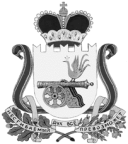 ВЯЗЕМСКИЙ РАЙОННЫЙ СОВЕТ ДЕПУТАТОВРЕШЕНИЕот  25.01.2017  №  11О порядке осуществления полномочий Председателя Вяземского районного Совета депутатов           В соответствии с Федеральным законом от 6 октября 2003года № 131-ФЗ «Об общих принципах организации местного самоуправления в Российской Федерации», Уставом муниципального образования «Вяземский район» Смоленской области Вяземский районный Совет депутатов  РЕШИЛ:  1. Установить, что Председатель Вяземского районного Совета депутатов осуществляет свои полномочия на постоянной основе.2. Настоящее решение вступает в силу с момента принятия. 3. Опубликовать настоящее решение в газете «Вяземский вестник» и обнародовать путем размещения в информационно-телекоммуникационной сети «Интернет» на официальном сайте Вяземского районного Совета депутатов 
vyazma-region67.ru.                                                           Глава муниципального образования«Вяземский район» Смоленской области                                                    П.В. Хомайко 